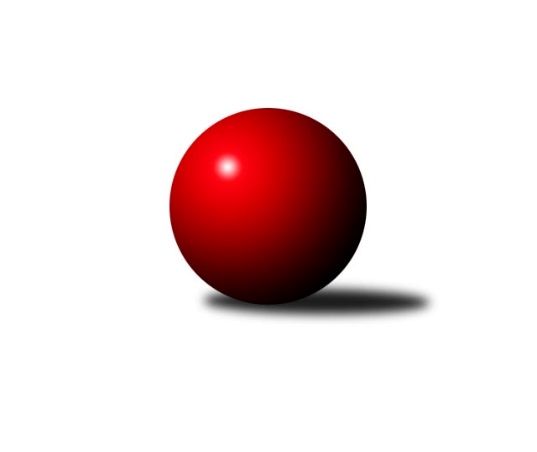 Č.1Ročník 2017/2018	16.9.2017Nejlepšího výkonu v tomto kole: 1640 dosáhlo družstvo: TJ Kovostroj Děčín BOkresní přebor - skupina B 2017/2018Výsledky 1. kolaSouhrnný přehled výsledků:SKK Bohušovice C	- Sokol Ústí n. L. B	3:3	1494:1489	4.0:4.0	15.9.TJ Kovostroj Děčín C	- TJ Teplice Letná D	5:1	1546:1327	7.0:1.0	15.9.Sokol Ústí n. L. C	- TJ Teplice Letná C	4:2	1493:1413	5.0:3.0	15.9.TJ Union Děčín	- Sokol Roudnice n. L.	5:1	1603:1513	5.5:2.5	15.9.SKK Bílina B	- TJ Kovostroj Děčín B	1:5	1570:1640	2.0:6.0	15.9.ASK Lovosice B	- KO Česká Kamenice B	2:4	1452:1511	4.0:4.0	16.9.Tabulka družstev:	1.	TJ Kovostroj Děčín C	1	1	0	0	5.0 : 1.0 	7.0 : 1.0 	 1546	2	2.	TJ Kovostroj Děčín B	1	1	0	0	5.0 : 1.0 	6.0 : 2.0 	 1640	2	3.	TJ Union Děčín	1	1	0	0	5.0 : 1.0 	5.5 : 2.5 	 1603	2	4.	Sokol Ústí n. L. C	1	1	0	0	4.0 : 2.0 	5.0 : 3.0 	 1493	2	5.	KO Česká Kamenice B	1	1	0	0	4.0 : 2.0 	4.0 : 4.0 	 1511	2	6.	SKK Bohušovice C	1	0	1	0	3.0 : 3.0 	4.0 : 4.0 	 1494	1	7.	Sokol Ústí n. L. B	1	0	1	0	3.0 : 3.0 	4.0 : 4.0 	 1489	1	8.	ASK Lovosice B	1	0	0	1	2.0 : 4.0 	4.0 : 4.0 	 1452	0	9.	TJ Teplice Letná C	1	0	0	1	2.0 : 4.0 	3.0 : 5.0 	 1413	0	10.	Sokol Roudnice n. L.	1	0	0	1	1.0 : 5.0 	2.5 : 5.5 	 1513	0	11.	SKK Bílina B	1	0	0	1	1.0 : 5.0 	2.0 : 6.0 	 1570	0	12.	TJ Teplice Letná D	1	0	0	1	1.0 : 5.0 	1.0 : 7.0 	 1327	0Podrobné výsledky kola:	 SKK Bohušovice C	1494	3:3	1489	Sokol Ústí n. L. B	Petr Gryc	 	 185 	 175 		360 	 1:1 	 385 	 	183 	 202		Josef Růžička	Jan Klíma	 	 179 	 217 		396 	 2:0 	 333 	 	163 	 170		Milan Wundrawitz	Petr, st. Prouza st.	 	 189 	 178 		367 	 1:1 	 375 	 	217 	 158		Eugen Šroff	Pavel Novák	 	 174 	 197 		371 	 0:2 	 396 	 	185 	 211		Josef, ml. Krupka ml.rozhodčí: Nejlepšího výkonu v tomto utkání: 396 kuželek dosáhli: Jan Klíma, Josef, ml. Krupka ml.	 TJ Kovostroj Děčín C	1546	5:1	1327	TJ Teplice Letná D	Roman Slavík	 	 202 	 194 		396 	 2:0 	 330 	 	169 	 161		Jana Němečková	Roman Exner	 	 201 	 214 		415 	 2:0 	 326 	 	169 	 157		Eva Staňková	Jana Sobotková	 	 196 	 199 		395 	 2:0 	 323 	 	157 	 166		Petr Saksun	Jiří Houdek	 	 173 	 167 		340 	 1:1 	 348 	 	172 	 176		Martin, st. Kubištík st.rozhodčí: Nejlepší výkon utkání: 415 - Roman Exner	 Sokol Ústí n. L. C	1493	4:2	1413	TJ Teplice Letná C	Jaroslav Kuneš	 	 187 	 185 		372 	 2:0 	 295 	 	132 	 163		Jindřich Hruška	Viktor Kováč	 	 230 	 216 		446 	 2:0 	 359 	 	187 	 172		Vladimír Hroněk	Simona Puschová	 	 145 	 155 		300 	 0:2 	 381 	 	190 	 191		Martin Soukup	Karel Zatočil	 	 195 	 180 		375 	 1:1 	 378 	 	189 	 189		Karel Boušarozhodčí: Nejlepší výkon utkání: 446 - Viktor Kováč	 TJ Union Děčín	1603	5:1	1513	Sokol Roudnice n. L.	Václav Dlouhý	 	 215 	 197 		412 	 1:1 	 398 	 	192 	 206		Michal Bruthans	Milan Pecha st.	 	 180 	 211 		391 	 2:0 	 329 	 	174 	 155		Josef Kecher *1	Zdeněk Štětka	 	 199 	 223 		422 	 2:0 	 398 	 	195 	 203		Petr Došek	Petr Kumstát	 	 187 	 191 		378 	 0.5:1.5 	 388 	 	187 	 201		Jiří Wošrozhodčí: střídání: *1 od 20. hodu Ivan RosaNejlepší výkon utkání: 422 - Zdeněk Štětka	 SKK Bílina B	1570	1:5	1640	TJ Kovostroj Děčín B	Tomáš Šaněk	 	 193 	 207 		400 	 0:2 	 405 	 	196 	 209		Miroslav Rejchrt	Pavel Podhrázský	 	 176 	 202 		378 	 1:1 	 384 	 	198 	 186		Čestmír Dvořák	Miroslav Šaněk	 	 175 	 196 		371 	 0:2 	 445 	 	218 	 227		Antonín Hrabě	Josef Šíma	 	 218 	 203 		421 	 1:1 	 406 	 	186 	 220		Miroslav Bachorrozhodčí: Nejlepší výkon utkání: 445 - Antonín Hrabě	 ASK Lovosice B	1452	2:4	1511	KO Česká Kamenice B	Petr, ml. Zalabák ml.	 	 183 	 171 		354 	 0:2 	 441 	 	211 	 230		Karel Beran	Pavel Klíž	 	 176 	 212 		388 	 2:0 	 351 	 	161 	 190		František Končický	Petr, st. Zalabák st.	 	 204 	 173 		377 	 1:1 	 374 	 	184 	 190		Libor Hekerle	Pavel Wágner	 	 167 	 166 		333 	 1:1 	 345 	 	166 	 179		Eva Říhovározhodčí: Nejlepší výkon utkání: 441 - Karel BeranPořadí jednotlivců:	jméno hráče	družstvo	celkem	plné	dorážka	chyby	poměr kuž.	Maximum	1.	Viktor Kováč 	Sokol Ústí n. L. C	446.00	302.0	144.0	6.0	1/1	(446)	2.	Antonín Hrabě 	TJ Kovostroj Děčín B	445.00	294.0	151.0	6.0	1/1	(445)	3.	Karel Beran 	KO Česká Kamenice B	441.00	308.0	133.0	6.0	1/1	(441)	4.	Zdeněk Štětka 	TJ Union Děčín	422.00	292.0	130.0	7.0	1/1	(422)	5.	Josef Šíma 	SKK Bílina B	421.00	297.0	124.0	12.0	1/1	(421)	6.	Roman Exner 	TJ Kovostroj Děčín C	415.00	275.0	140.0	6.0	1/1	(415)	7.	Václav Dlouhý 	TJ Union Děčín	412.00	280.0	132.0	7.0	1/1	(412)	8.	Miroslav Bachor 	TJ Kovostroj Děčín B	406.00	271.0	135.0	7.0	1/1	(406)	9.	Miroslav Rejchrt 	TJ Kovostroj Děčín B	405.00	290.0	115.0	4.0	1/1	(405)	10.	Tomáš Šaněk 	SKK Bílina B	400.00	270.0	130.0	4.0	1/1	(400)	11.	Michal Bruthans 	Sokol Roudnice n. L.	398.00	273.0	125.0	5.0	1/1	(398)	12.	Petr Došek 	Sokol Roudnice n. L.	398.00	275.0	123.0	10.0	1/1	(398)	13.	Josef, ml. Krupka  ml.	Sokol Ústí n. L. B	396.00	274.0	122.0	7.0	1/1	(396)	14.	Jan Klíma 	SKK Bohušovice C	396.00	290.0	106.0	11.0	1/1	(396)	15.	Roman Slavík 	TJ Kovostroj Děčín C	396.00	292.0	104.0	6.0	1/1	(396)	16.	Jana Sobotková 	TJ Kovostroj Děčín C	395.00	259.0	136.0	5.0	1/1	(395)	17.	Milan Pecha  st.	TJ Union Děčín	391.00	267.0	124.0	6.0	1/1	(391)	18.	Pavel Klíž 	ASK Lovosice B	388.00	256.0	132.0	11.0	1/1	(388)	19.	Jiří Woš 	Sokol Roudnice n. L.	388.00	285.0	103.0	9.0	1/1	(388)	20.	Josef Růžička 	Sokol Ústí n. L. B	385.00	266.0	119.0	6.0	1/1	(385)	21.	Čestmír Dvořák 	TJ Kovostroj Děčín B	384.00	261.0	123.0	7.0	1/1	(384)	22.	Martin Soukup 	TJ Teplice Letná C	381.00	252.0	129.0	5.0	1/1	(381)	23.	Pavel Podhrázský 	SKK Bílina B	378.00	264.0	114.0	11.0	1/1	(378)	24.	Karel Bouša 	TJ Teplice Letná C	378.00	271.0	107.0	11.0	1/1	(378)	25.	Petr Kumstát 	TJ Union Děčín	378.00	283.0	95.0	11.0	1/1	(378)	26.	Petr, st. Zalabák  st.	ASK Lovosice B	377.00	271.0	106.0	14.0	1/1	(377)	27.	Karel Zatočil 	Sokol Ústí n. L. C	375.00	270.0	105.0	14.0	1/1	(375)	28.	Eugen Šroff 	Sokol Ústí n. L. B	375.00	283.0	92.0	17.0	1/1	(375)	29.	Libor Hekerle 	KO Česká Kamenice B	374.00	286.0	88.0	14.0	1/1	(374)	30.	Jaroslav Kuneš 	Sokol Ústí n. L. C	372.00	277.0	95.0	9.0	1/1	(372)	31.	Miroslav Šaněk 	SKK Bílina B	371.00	266.0	105.0	12.0	1/1	(371)	32.	Pavel Novák 	SKK Bohušovice C	371.00	268.0	103.0	10.0	1/1	(371)	33.	Petr, st. Prouza  st.	SKK Bohušovice C	367.00	278.0	89.0	18.0	1/1	(367)	34.	Petr Gryc 	SKK Bohušovice C	360.00	274.0	86.0	19.0	1/1	(360)	35.	Vladimír Hroněk 	TJ Teplice Letná C	359.00	269.0	90.0	10.0	1/1	(359)	36.	Petr, ml. Zalabák  ml.	ASK Lovosice B	354.00	266.0	88.0	12.0	1/1	(354)	37.	František Končický 	KO Česká Kamenice B	351.00	243.0	108.0	11.0	1/1	(351)	38.	Martin, st. Kubištík  st.	TJ Teplice Letná D	348.00	258.0	90.0	17.0	1/1	(348)	39.	Eva Říhová 	KO Česká Kamenice B	345.00	249.0	96.0	11.0	1/1	(345)	40.	Jiří Houdek 	TJ Kovostroj Děčín C	340.00	264.0	76.0	18.0	1/1	(340)	41.	Pavel Wágner 	ASK Lovosice B	333.00	236.0	97.0	18.0	1/1	(333)	42.	Milan Wundrawitz 	Sokol Ústí n. L. B	333.00	255.0	78.0	13.0	1/1	(333)	43.	Jana Němečková 	TJ Teplice Letná D	330.00	259.0	71.0	20.0	1/1	(330)	44.	Eva Staňková 	TJ Teplice Letná D	326.00	250.0	76.0	15.0	1/1	(326)	45.	Petr Saksun 	TJ Teplice Letná D	323.00	246.0	77.0	16.0	1/1	(323)	46.	Simona Puschová 	Sokol Ústí n. L. C	300.00	220.0	80.0	17.0	1/1	(300)	47.	Jindřich Hruška 	TJ Teplice Letná C	295.00	210.0	85.0	15.0	1/1	(295)Sportovně technické informace:Starty náhradníků:registrační číslo	jméno a příjmení 	datum startu 	družstvo	číslo startu4059	Michal Bruthans	15.09.2017	Sokol Roudnice n. L.	1x11353	Antonín Hrabě	15.09.2017	TJ Kovostroj Děčín B	1x4275	Pavel Wágner	16.09.2017	ASK Lovosice B	1x20045	Viktor Kováč	15.09.2017	Sokol Ústí n. L. C	1x4409	Miroslav Bachor	15.09.2017	TJ Kovostroj Děčín B	1x2191	Karel Bouša	15.09.2017	TJ Teplice Letná C	1x22529	Tomáš Šaněk	15.09.2017	SKK Bílina B	1x10149	Martin Soukup	15.09.2017	TJ Teplice Letná C	1x3431	Jiří Houdek	15.09.2017	TJ Kovostroj Děčín C	1x24633	Pavel Klíž	16.09.2017	ASK Lovosice B	1x24588	Karel Beran	16.09.2017	KO Česká Kamenice B	1x24298	Petr Zalabák st.	16.09.2017	ASK Lovosice B	1x14671	Milan Wundrawitz	15.09.2017	Sokol Ústí n. L. B	1x24070	Jan Klíma	15.09.2017	SKK Bohušovice C	1x14668	Roman Slavík	15.09.2017	TJ Kovostroj Děčín C	1x3887	Jaroslav Kuneš	15.09.2017	Sokol Ústí n. L. C	1x
Hráči dopsaní na soupisku:registrační číslo	jméno a příjmení 	datum startu 	družstvo	Program dalšího kola:2. kolo21.9.2017	čt	17:00	KO Česká Kamenice B - TJ Kovostroj Děčín C	22.9.2017	pá	17:00	Sokol Roudnice n. L. - SKK Bohušovice C	22.9.2017	pá	17:10	TJ Kovostroj Děčín B - ASK Lovosice B	22.9.2017	pá	17:10	Sokol Ústí n. L. B - SKK Bílina B	23.9.2017	so	16:15	TJ Teplice Letná C - TJ Union Děčín	23.9.2017	so	16:15	TJ Teplice Letná D - Sokol Ústí n. L. C	Nejlepší šestka kola - absolutněNejlepší šestka kola - absolutněNejlepší šestka kola - absolutněNejlepší šestka kola - absolutněNejlepší šestka kola - dle průměru kuželenNejlepší šestka kola - dle průměru kuželenNejlepší šestka kola - dle průměru kuželenNejlepší šestka kola - dle průměru kuželenNejlepší šestka kola - dle průměru kuželenPočetJménoNázev týmuVýkonPočetJménoNázev týmuPrůměr (%)Výkon1xViktor KováčSok. Ústí C4461xViktor KováčSok. Ústí C118.224461xAntonín HraběKovostroj B4451xZdeněk ŠtětkaUnion Děčín115.84221xKarel BeranČ. Kamenice B4411xKarel BeranČ. Kamenice B115.74411xZdeněk ŠtětkaUnion Děčín4221xAntonín HraběKovostroj B114.764451xJosef ŠímaBílina B4211xVáclav DlouhýUnion Děčín113.064121xRoman ExnerKovostroj C4151xPetr DošekRoudnice109.22398